ЗадачаДано: 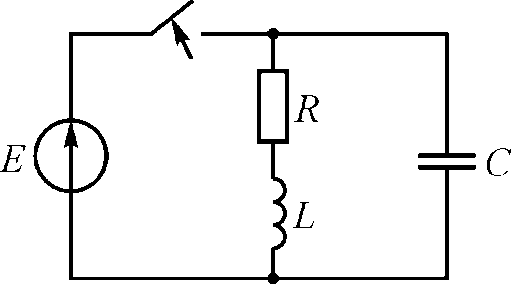  В,  Ом, мГн,  мкФ.1. Начертить эквивалентную операторную схему.2. Найти изображение тока .Решение:1. Определим независимые начальные условия.Момент t = 0–  соответствует стационарному состоянию цепи до коммутации. Сама схема представляет собой цепь, в которой напряжение на индуктивности uL(0–)=0; на емкости uС(0–)=Е=20В.Момент t = 0+ соответствует первому мгновению после переключения ключа. В соответствии с законами коммутации, ток в индуктивности и напряжение на емкости остаются такими же, как в момент t = 0–  :Эквивалентная операторная схема приведена на рис. 1.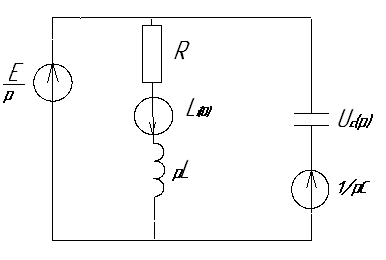 Рис. 12. Найдем изображение тока IC(p):